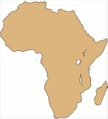 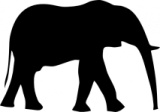 Pre-Colonial Africa VocabularyDefinition or descriptionPicture or sentenceNubia (310)A region in northeast Africa along the Nile River where the Ancient Kush kingdom settledKush (311)A kingdom established around 2000 BCE in the region of NubiaMerchant (316)TradersImports (316)Goods brought in from other regionsExports (316)Items sent to other regions for tradeAksum (319)A kingdom located in present-day Ethiopia and Eritrea that eventually took over the kingdom of KushGhana (326-327)An empire established around 300 in West Africa between the Niger and Senegal riversSilent Barter (328)A process in which people exchange goods without ever contacting each other directlyMali (334)An empire along the Niger River that rose to power around 1230 under the leadership of SundiataTimbuktu (335)An important trade city in the Mali empireSonghai (337)A rival empire to Mali in the same regionKongo Kingdom (420)A kingdom in West Africa around the 1300s, located near the mouth of the Congo RiverBantu (languages) 423A group people that migrated from West Africa about 2000 years agoShona (440)A Bantu group that built an empire that reached its height in the 1400s in what is now Zimbabwe and MozambiqueGreat Zimbabwe (441)The stone-walled capital of the Shona